【○○をろう】ののとして、おうちでにしてみましょう。の○○は、なんでもよいです。たとえば、まめや、たまご、など、をえてみてください。ができたら、にしてみましょう！をるかえてみよう　　【　　】どんながかきしてみよう　　　をみながらりをいて、をしてみましょう！をくかをりましょう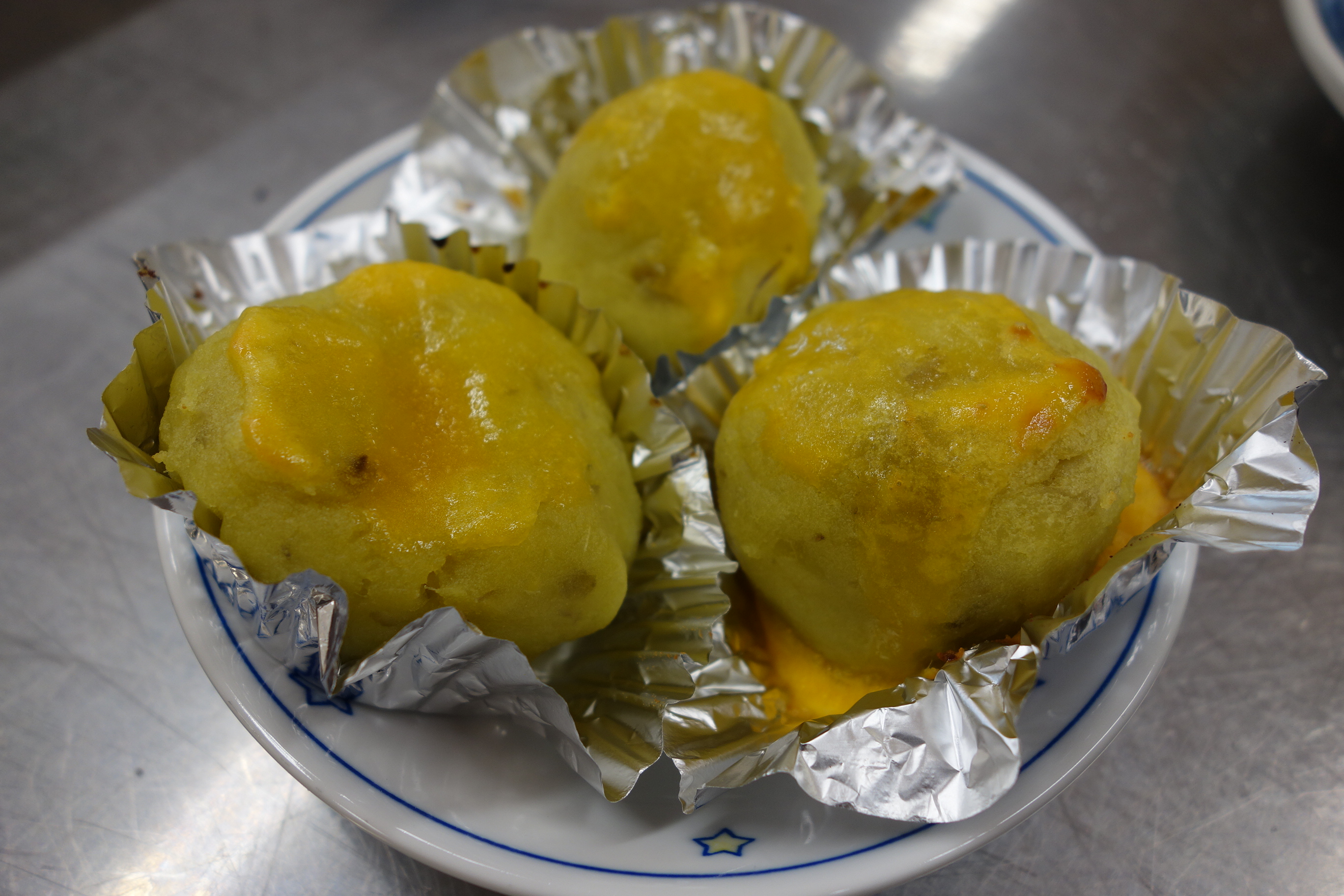 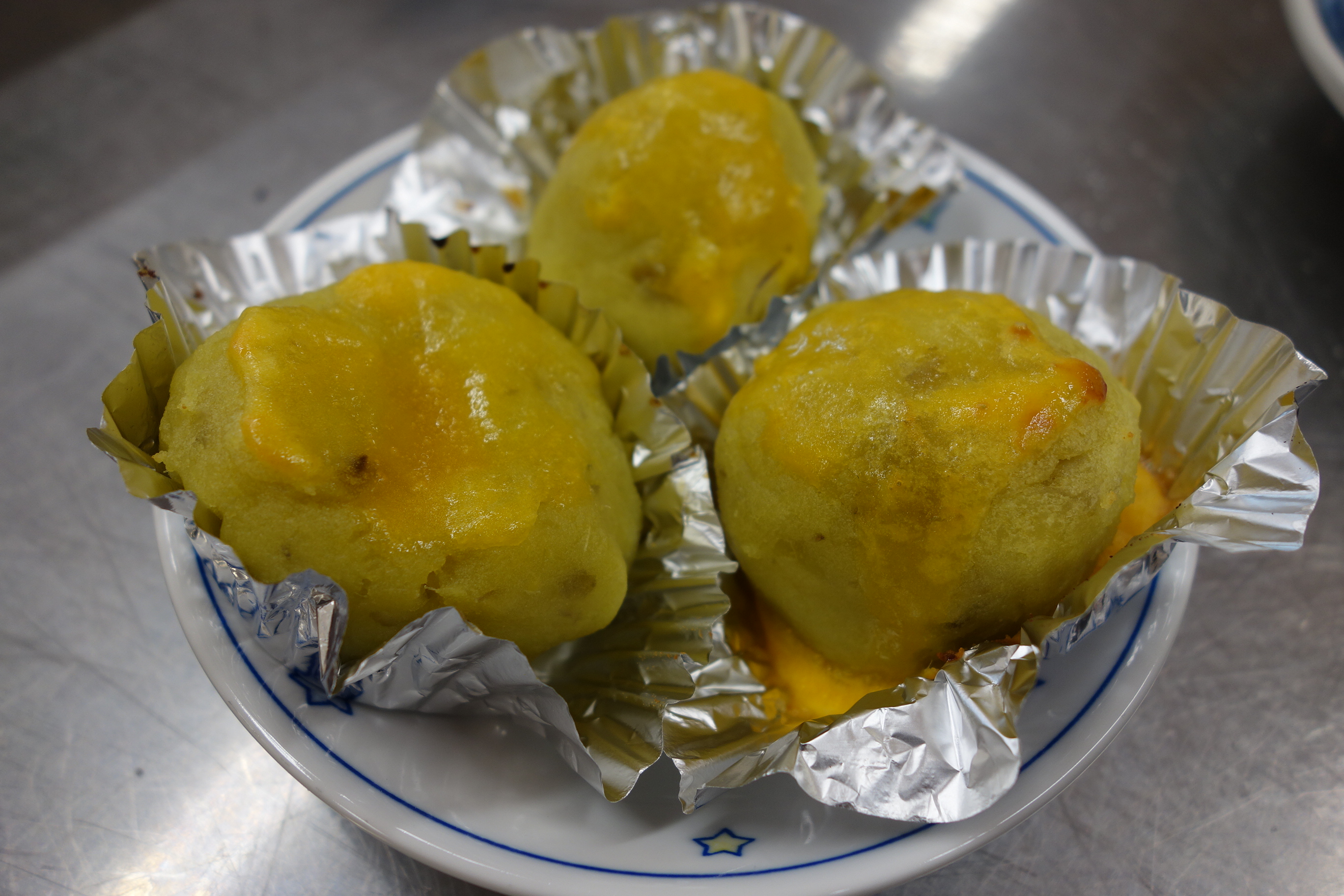 をくかをりましょう。・さつまいも　・　３０・　３０・　さじ３・　２つ１さつまいもをで１０める（６００ｗの）２さつまいものをむき、べらでつぶし、・をえる３をれて、かたさをする４めてをえて、をる５オーブンで１０く。きは、きをながらする。　はじめてづくりにチャレンジしました。でめたさつまいも　　　　　　　　をつぶすのがでした。やわらかいがで、はに。がきれいについたのでよかったです。も「おいしい」とくれました。は、にしたいです。